金門縣弱勢家庭新生代希望工程—暑期工讀導航計畫工讀生報名簡章為鼓勵本縣弱勢家庭就讀國內大專院校(含高中、職應屆畢業生)及研究所子女，參與社會機構體驗職場並培養就業技能及職場人際，透過職場體驗學習與探索，累積職場經驗，提升職涯發展競爭力。主辦單位：金門縣政府社會處報名資格：1.本縣低收入戶、中低收入戶、特境家庭、社福中心服務之脆弱家庭或經本府評估後之弱勢家庭子女目前就讀國內大專院校(含高中、職應屆畢業生)及研究所。2.錄取名額30名，錄取名單以電話通知(未錄取者不一一通知)，報到當日未能準時報到者取消資格由備取遞補錄用。3.同一戶以一人為原則，如有餘額則開放一戶二名。4.前一年度無故未全程參與或差勤有瑕疵之情事(例：差勤時間登錄不實) 者，則不予錄取。報名日期：112年5月12日起至112年5月22日止。報名表單於金門縣政府社會處網站「活動快訊」欄下載或洽各鄉鎮公所社會課領取。  社會處網址: https://social.kinmen.gov.tw/Default.aspx報名方式：填妥報名表、意願調查表及郵局個人存摺封面影本、身障證明影本(無則免附)，依下列方式擇一報名。1.現場報名：星期一至星期五(上午8：30~12：00；下午13：30~17：00)，               報名截止日前送至當地鄉鎮公所社會課或金城綜合社會福利            館。2.通訊報名：填妥報名表後於報名截止日前(以郵戳為憑)，寄至金城綜合社             會福利館(金城鎮環島北路一段38巷12弄12號)，信封右下            角載明「暑期工讀」，並請來電確認是否投件成功。3.Mail報名：wkc912314 @mail.kinmen.gov.tw，並請來電確認是否寄送成　　　　　　　　　　　　功。＊諮詢電話:金城社會福利服務中心，電話：082-318823分機67598翁社工　　　　　金城鎮社會課：325057　　金湖鎮社會課：332528　　　　　　金沙鎮社會課：352150　　金寧鄉社會課：325610　　　　　　烈嶼鄉社會課：362500　津貼及福利：1.每日報酬為新臺幣950元整，每月工作22日。2.工讀生均納入勞工保險。3.上班日遇不可抗力之天災而公告停班，依勞基法以上班日計薪。4.教育訓練課程。配合事項：接受工讀單位規範，依既定工讀時間全程參與，配合單位活動調整上班時間，每日工作不超8小時。上下班詳實簽到退，無故不到班以曠職論，累計達2次，取消次年度報名資格。請假需提前取得單位核可，突發事件未能提前請假，應電話報備事後補假單。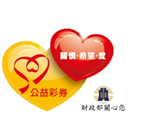 